Practical and Viva Voce Examination – Guidance for examinersPracticalAll parts of the marking form must be completed.A registered supervisory perfusionist should be accessible from the examinee’s department.Scoring scheme guidelines:0 	= critical mistake *1-2 	= very poor3-4 	= poor5 	= average6-7 	= good8-9 	= very good10	= excellent*  In the event of a critical incident during the practical, the examination is suspended. A poor score is one that scores 4 or less in any section. If there are more than 3 of these in the exam, the practical is failed. Please refer to the section guide below for a breakdown on assessing the candidate during the practical exam.Viva VoceApproximately 45 minutes to 1 hour should be allowed for the viva voce examination.Each examiner may question the student on two main topic areas. Each topic area may lead to secondary questioning. All questions asked must be recorded on the ‘Practical and Viva Voce Examination Marking Form’.Each topic area assessed will be scored out of a possible 25 marks. Your assessment will be based upon the knowledge demonstrated by the student. Topic areas to be assessed must be agreed between examiners before commencement of the viva voce. The pass mark for practical and viva voce exam is 50%.After the examA debriefing by both examiners will follow where the student is informed of their success or failure.  In the case of failure / critical incident, a detailed report must be submitted to the Chair of Education and Training.  It is advised that the examiners keep a copy of such report.The successful examinee should be informed that they are not allowed to practise perfusion without supervision until they have registered with the College of Clinical Perfusion Scientists of Great Britain and Ireland.Completed marking forms by both examiners should be submitted online:www.scps.org.uk/education/information-for-examiners.Please find below an outline to the areas that are included for assessment in each of the sections of the practical exam. This list is not exhaustive but should be used as a guide to the areas of knowledge and skills that should be demonstrated during the exam. The range of Marks is between 1 and 10 (for sections 7 and 10 these marks are halved with the maximum mark being 5) and the pass mark is 50%. A student will fail the practical if the following occur:A critical incident occurs. This is scored as ‘0’ and the examination will be stopped.3 (or more) scores of 4 or below agreed by both examiners regardless of whether the pass mark has been achieved.An average of less than 50% agreed by both examiners.The practical examination is divided into 10 sections with sections 1, 3 & 5 further divided into subsections attracting their own marks. Areas that the examiners should be looking for in each section are detailed below:Section 1: Pre-Bypass Preparation 5 marks for pump related preparation, 5 for patient related preparationAppropriate selection of CPB disposablesEquipment selection, testing and assemblyReferral to patient notes demonstrating ability to identify relevant tests, co-morbidities and their potential influenceThe availability of replacement equipmentAdequate stock of drugs and fluidsAnticipation of potential for use of additional devicesSection 2: Circuit Assembly10 marksThis must be assembled in the presence of both examinersMust follow departmental protocolSterilityAppropriate speed, accuracy and confidenceHeat Exchanger must be testedSection 3: Priming of Circuit5 marks for Drugs and Fluids, 5 marks for de-airing/calibration/occlusions/checklistSelection of appropriate drugs and fluidsMust follow departmental protocolPriming of oxygenator and circulation through circuitAdequate de-airingOcclusions setAppropriate level for bypass initiationAppropriate speed, accuracy and confidence when completing checklist with each area clearly checked before signing off Double checks with second perfusionist completed (as per department protocol)Section 4: Initiation of Bypass10 marksConfident and unhurried by surgical/anaesthetic demandsSeamless transition from patient’s circulation to CPBAwareness of levels/pressures/gas exchange/temperature requirementsCommunication with multidisciplinary teamDemonstrates controlAchieves ‘steady state’ in appropriate timeSection 5: Bypass Management 60 marksLevels (10 marks)Appropriate placement of level sensorAchieves full flow without compromising levelUnderstands fluid management optionsUnderstands causes of level problemsMust follow unit protocolFlows (10 marks)Achieves full flow, generating appropriate pressureUnderstands flow/pressure relationshipUnderstands impact of under and over flowingDemonstrates understanding of flow and temperature relationshipAvoids large, unnecessary swings in flow rateAdheres to departmental protocolPressure (10 marks)Maintains adequate and appropriate pressuresDemonstrates appropriate use of vasoconstrictors/vasodilatorsAvoids large swings in pressureUnderstands the pressure/flow relationshipAdheres to departmental protocol Temperature (10 Marks)Reaches required temperatures appropriatelyDemonstrates understanding of flow/temperatureDemonstrates understanding of temperature gradientsDemonstrates understanding of changing patient demands during the caseUse of temperature probesBlood Gases (10 Marks)Appropriate and timely testing in accordance with departmental protocolUnderstanding and maintenance of ‘normal’ rangesAppropriate use and reference to in-line monitoring devicesDemonstrates understanding of parameters measuredMyocardial protection (10 Marks)Follows instructions accurately and safelyAwareness of temperature, flows and pressuresAwareness of ECG and adequate arrest/activityAwareness of changing potassium levels and its potential impactAdheres to departmental protocolAwareness of other forms of myocardial protection if usedSection 6: Communication10 MarksClear, concise and accurate communication at all timesDemonstrates confidence and interacts with all members of the teamDemonstrates leadership as and when requiredCommunicates any problems as they ariseTo score well, candidate must overcome nervesSection 7: Maintenance of Records5 MarksMust be accurate and representative of the caseElectronic and/or paper depending on protocolSection 8: Termination of Bypass10 marksSmooth and controlledGood communicationUnhurried by cliniciansConfidentAwareness of pressures, flows and patient response to fillingLevel alarm should not be overridden until venous line is fully clampedSection 9: Aseptic Technique10 marksEquipment should be cleanHands washed after waterlines have been connectedSterility checks of oxygenator and packsAseptic handling at tubing/oxygenator interfaceAwareness of sterile fieldGeneral cleanlinessAll equipment used in accordance with manufacturer’s instructionsSection 10: Post Bypass Procedures and Disposal5 MarksAwareness of patient condition post bypassAnticipation of further interventionSafe and clean disposal of circuitAny deviation from the departmental protocol should be discussed and explored in the viva with good reasons required to justify this. Incidents that occur during the exam should be used as a basis for questions in the viva but questions can cover any area of perfusion.THE SOCIETY OF CLINICAL PERFUSION SCIENTISTSOF GREAT BRITAIN AND IRELANDTHE COLLEGE OF CLINICAL PERFUSION SCIENTISTSOF GREAT BRITAIN AND IRELAND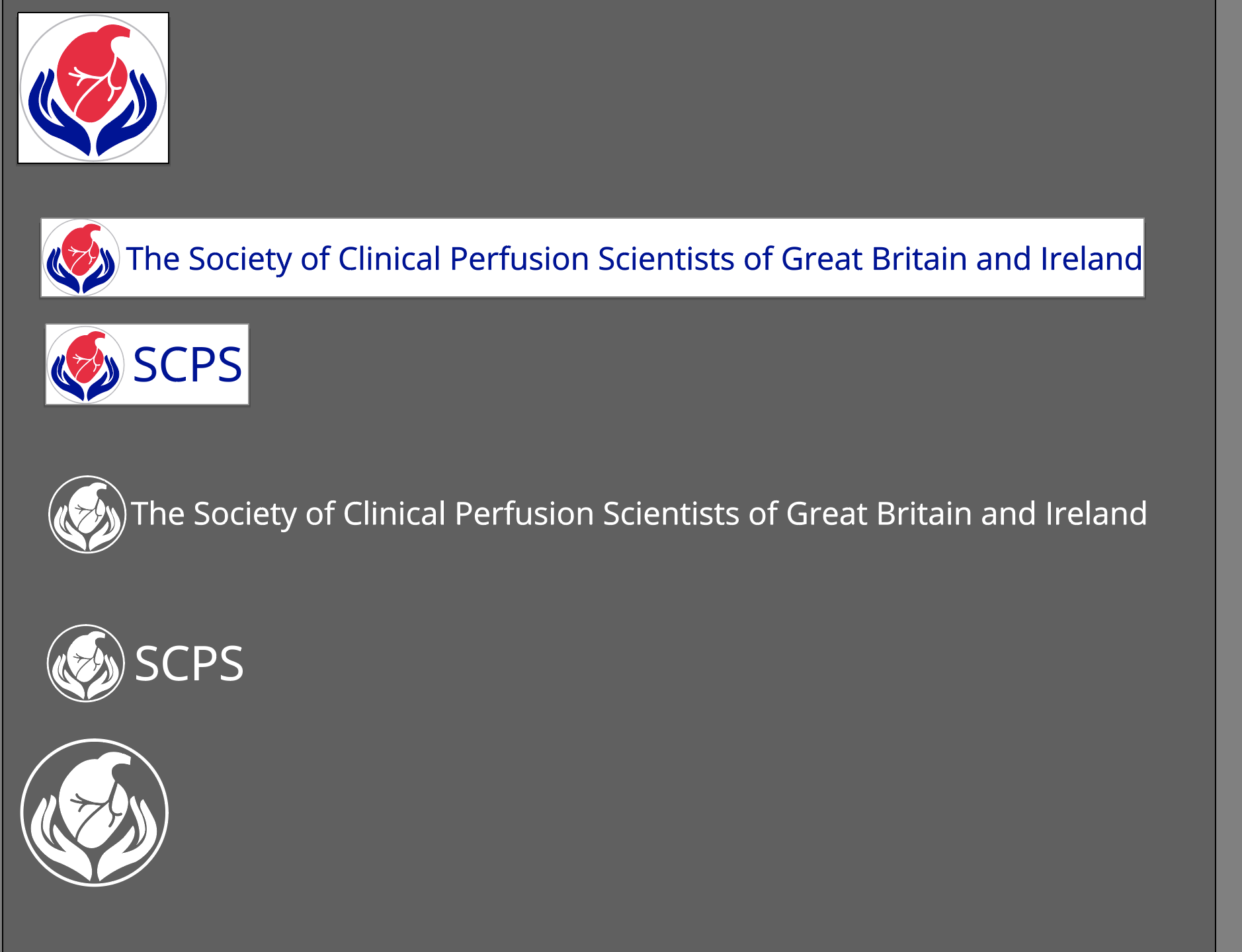 THE SOCIETY OF CLINICAL PERFUSION SCIENTISTSOF GREAT BRITAIN AND IRELANDTHE COLLEGE OF CLINICAL PERFUSION SCIENTISTSOF GREAT BRITAIN AND IRELANDPractical Examination Scoring Guide